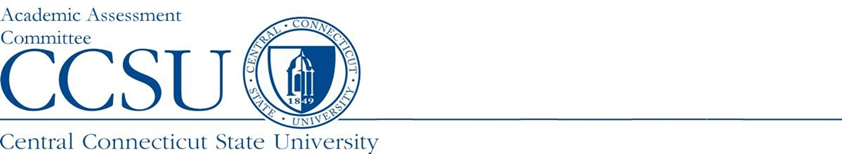 Program report SummaryDepartment:    Report Type:   FULL REPORTProgram Name and Level:     Academic Year Data:  2021-22Report Preparer:     Date Completed:  Date of Last Program Review:  Semester of Next Program Review:Program Assessment QuestionResponseURL: Provide the URL where the Learning Outcomes (LO) can be viewed. Assessment Instruments: Please list the source(s) of the data/evidence, other than GPA, that is/are used to assess the stated outcomes? (e.g., capstone course, portfolio review and scoring rubric, licensure examination, etc.) Interpretation: Who interprets the evidence? (e.g., faculty, Admin. assistant, etc.). 4)   Results: Using this year’s Findings, list: a. The conclusion(s) drawn b. The changes that were or will be           made as a result of those conclusion(s) 5)   Strengths: List ways in which your assessment process is working well. 6)  Improvements: List ways in which your assessment process needs to improve based on student data (A brief summary of changes to assessment plan can be reported here). 7)   General Education Assessment: Please list the department faculty who have participated in our General Education Assessment Initiative. (For graduate degree programs, please type N/A.)   Faculty member(s):  